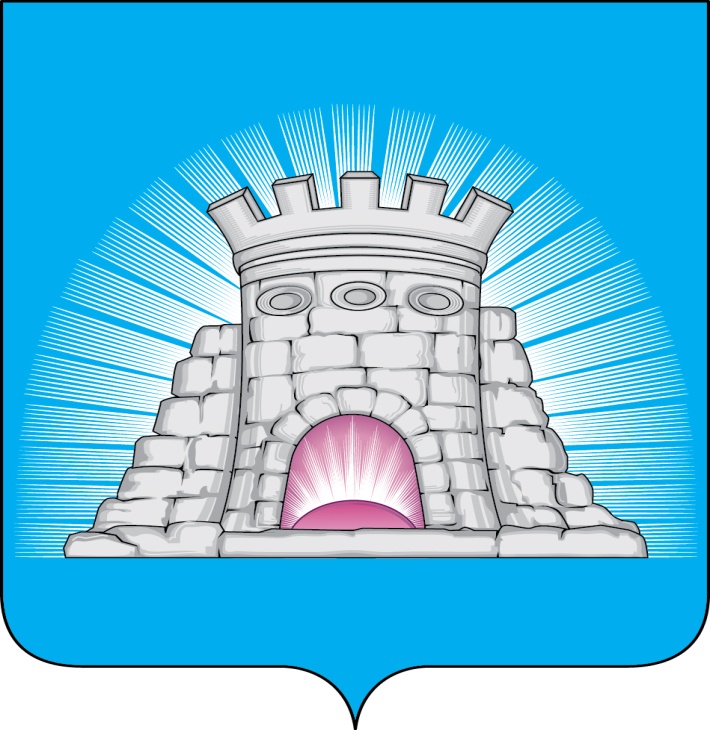                           П О С Т А Н О В Л Е Н И Е19.12.2023  №  2085/12г. Зарайск О внесении изменений в муниципальную программу городского округа Зарайск Московской области «Развитие и функционирование дорожно-транспортного комплекса», утвержденную постановлением главы городского округа Зарайск Московской области от 15.12.2022 № 2252/12В соответствии Порядком разработки, реализации и оценки эффективности муниципальных программ городского округа Зарайск Московской области, утверждённым постановлением главы городского округа Зарайск Московской области от 07.11.2022 № 1991/11 (в редакции от 25.05.2023 № 754/5),П О С Т А Н О В Л Я Ю:1. Внести изменения в муниципальную программу городского округа Зарайск Московской области «Развитие и функционирование дорожно-транспортного комплекса» на срок 2023-2027 годы, утвержденную постановлением главы городского округа Зарайск Московской области от 15.12.2022 № 2252/12 (далее – Программа), изложив Программу в новой редакции (прилагается).2. Службе по взаимодействию СМИ администрации городского округа Зарайск Московской области разместить настоящее постановление на официальном сайте администрации городского округа Зарайск Московской области в информационно-телекоммуникационной сети «Интернет» (https://zarrayon.ru/).Глава городского округа В.А. ПетрущенкоВерноНачальник службы делопроизводства		 Л.Б. Ивлева     19.12.2023													 012536Разослано: в дело, ФУ, ОЭ и И, Мешкову А.Н., Шолохову А.В., отдел КСДХ и Т, КСП, юр отдел, СВ со СМИ, прокуратуру.М.А. Илькина8 496 66 2-54-38